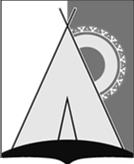 СОВЕТ ДЕПУТАТОВ СЕЛЬСКОГО ПОСЕЛЕНИЯ РУССКИНСКАЯСургутского муниципального районаХанты - Мансийского автономного округа – ЮгрыРЕШЕНИЕ «27»  апреля  2023 года							                      №  180 д. РусскинскаяОб утверждении Положения о размере должностного оклада, размерах ежемесячных и иных дополнительных выплат лицам, замещающих  должности муниципальной службы, и порядке его осуществления в сельском поселении Русскинская	В соответствии с Законом Ханты-Мансийского автономного округа – Югры от 20.07.2007 № 113-оз «Об отдельных вопросах муниципальной службы в Ханты-Мансийском автономном округе – Югре», постановлением Правительства Ханты-Мансийского автономного округа – Югры от 23.08.2019 №278-п «О нормативах формирования расходов на оплату труда депутатов, выборных должностных лиц местного самоуправления, осуществляющих свои полномочия на постоянной основе, муниципальных служащих в Ханты-Мансийском автономном округе – Югре», руководствуясь статьёй 18 устава сельского поселения Русскинская,Совет депутатов сельского поселения Русскинская решил:Утвердить Положение о размере должностного оклада, размерах ежемесячных и иных дополнительных выплат лицам, замещающих  должности муниципальной службы, и порядке его осуществления в сельском поселении Русскинская, согласно приложению 1 к настоящему решению.Утвердить должностные оклады, замещающих должности муниципальной службы, согласно приложению 2 к настоящему решению.3.	Признать утратившими силу решения Совета депутатов сельского поселения Русскинская:	- от 06.04.2020 № 53 «Об утверждении Положения о размере должностного оклада, размерах ежемесячных и иных дополнительных выплат лицам, замещающих  должности муниципальной службы, и порядке его осуществления»;	- от 18.05.2020 № 59 «О внесении изменений в решение Совета депутатов сельского поселения Русскинская от 06.04.2020 №53 «Об утверждении Положения о размере должностного оклада, размерах ежемесячных и иных дополнительных выплат лицам, замещающих должности муниципальной службы, и порядке его осуществления»;- от 19.12.2022 №169 «О внесении изменений в решение Совета депутатов сельского поселения Русскинская от 06.04.2020 № 53 «Об утверждении Положения о размере должностного оклада, размерах ежемесячных и иных дополнительных выплат лицам, замещающих должности муниципальной службы, и порядке его осуществления».4. Обнародовать настоящее решение и разместить на официальном сайте органов местного самоуправления сельского поселения Русскинская.5. Настоящее решение вступает в силу после его обнародования и распространяется на правоотношения, возникшие с 1 января 2023 года.Исполняющий полномочия главы сельского поселения Русскинская			 		М.В. МарининаПриложение 1 к решению Совета депутатов сельского поселения Русскинская от «27» апреля 2023года  № 180ПОЛОЖЕНИЕо размере должностного оклада, размерах ежемесячных и иных дополнительных выплат лицам, замещающих  должности муниципальной службы, и порядке его осуществления в сельском поселении Русскинская1. Общие положения1.1.	Настоящее Положение определяет размер должностного оклада, а также размеры ежемесячных и иных дополнительных выплат, лицам, замещающим должности муниципальной службы, и порядок их осуществления в сельском поселении Русскинская.1.2.	Действие Положения распространяется на лиц, замещающих должности муниципальной службы в администрации сельского поселения Русскинская (далее – администрация поселения).	1.3.	В настоящем Положении понятия «лица, замещающие должности муниципальной службы» и «муниципальные служащие» являются равнозначными.	1.4.	Представителем нанимателя (работодателя) является глава сельского поселения Русскинская или иное лицо, уполномоченное исполнять обязанности работодателя.2. Состав денежного содержания лиц, замещающих должности муниципальной службы2.1.	Денежное содержание лиц, замещающих должности муниципальной службы, состоит из:1) должностного оклада; 2) ежемесячной надбавки к должностному окладу за классный чин;3) ежемесячной надбавки к должностному окладу за особые условия муниципальной службы; 4) ежемесячной надбавки к должностному окладу за выслугу лет;5) ежемесячной надбавки к должностному окладу за работу со сведениями, составляющими государственную тайну;6) денежного поощрения;7) районного коэффициента к заработной плате за работу в районах Крайнего Севера и приравненных к ним местностях;8) ежемесячной процентной надбавки за работу в районах Крайнего Севера и приравненных к ним местностях;9) премий, в том числе за выполнение особо важных и сложных заданий;10) единовременной выплаты при предоставлении ежегодного оплачиваемого отпуска и материальной помощи, выплачиваемых за счет средств фонда оплаты труда муниципальных служащих;11) иных выплат, предусмотренных федеральными законами и другими нормативными правовыми актами.2.2.	Состав месячного фонда оплаты труда определяется исходя из должностного оклада, установленных ежемесячных надбавок и денежного поощрения с учетом районного коэффициента к заработной плате за работу в районах Крайнего Севера и приравненных к ним местностях и ежемесячной процентной надбавки за работу в районах Крайнего Севера и приравненных к ним местностях.3. Размеры должностного оклада и иных выплат лицам, замещающим должности муниципальной службы, и порядок их осуществления3.1.	Размер должностного оклада муниципальных служащих устанавливается согласно приложению 2 к настоящему решению.3.2.	Ежемесячная надбавка к должностному окладу за классный чин устанавливается муниципальному служащему в соответствии с присвоенным классным чином в следующем размере:3.3.	Ежемесячная надбавка к должностному окладу за особые условия муниципальной службы устанавливается работодателем при назначении на должность муниципальной службы, при перемещении на другую должность муниципальной службы в следующих размерах:1) лицам, замещающим высшие должности муниципальной службы - 180 процентов должностного оклада;2) лицам, замещающим старшие должности муниципальной службы - 80 процентов должностного оклада;	3.4.	Ежемесячная надбавка к должностному окладу за выслугу лет.3.4.1. Ежемесячная надбавка к должностному окладу за выслугу лет устанавливается в размере:1) 10 процентов должностного оклада - для муниципальных служащих, имеющих выслугу лет от 1 года до 5 лет;2) 15 процентов должностного оклада - для муниципальных служащих, имеющих выслугу лет от 5 до 10 лет;3) 20 процентов должностного оклада - для муниципальных служащих, имеющих выслугу лет от 10 до 15 лет;4) 30 процентов должностного оклада - для муниципальных служащих, имеющих выслугу свыше 15 лет.3.4.2.	Исчисление стажа для назначения ежемесячной надбавки к должностному окладу за выслугу лет осуществляется в соответствии с федеральным законодательством, законодательством Ханты-Мансийского автономного округа-Югры.3.5.	Ежемесячная процентная надбавка к должностному окладу за работу со сведениями, составляющими государственную тайну, устанавливается распоряжением работодателя со дня оформления в установленном порядке решения о допуске муниципального служащего к государственной тайне и выплачивается в соответствии с установленными Правительством Российской Федерации размерами.3.6.	Ежемесячная процентная надбавка за работу в районах Крайнего Севера и приравненных к ним местностях устанавливается в соответствии с действующим законодательством и муниципальными правовыми актами сельского поселения Русскинская.3.7.	Районный коэффициент за работу в районах Крайнего Севера и приравненных к ним местностях применяется в размере 1,7. 3.8.	Денежное поощрение.3.8.1. Денежное поощрение выплачивается муниципальным служащим: - по высшим должностям муниципальной службы - в размере 2,5 должностного оклада;- по старшим должностям муниципальной службы - в размере 1,7 должностного оклада.3.8.2.	Денежное поощрение выплачивается по распоряжению работодателя за фактически отработанное время в календарном месяце, в том числе лицам, прекратившим трудовые отношения в течение календарного месяца.Фактически отработанное время для расчёта размера денежного поощрения определяется согласно табелю учёта рабочего времени. Размер денежного поощрения определяется из расчёта должностного оклада, установленного на день издания распоряжения работодателя.	3.8.3.	Денежное поощрение в максимальном размере выплачивается муниципальным служащим за качественное и своевременное выполнение должностных обязанностей, дисциплинированность, в целях материального стимулирования, повышения эффективности и качества результатов служебной деятельности.3.8.4. Муниципальному служащему снижается размер денежного поощрения до 100% в следующих случаях: - некачественное, несвоевременное выполнение должностных обязанностей, предусмотренных трудовым договором, должностной инструкцией, - не исполнение, некачественное или несвоевременное исполнение поручений, заданий;- не качественное, не своевременное выполнение планов работы, муниципальных правовых актов сельского поселения Русскинская по вопросам, входящим в компетенцию муниципального служащего;- несоблюдение установленного порядка и срока рассмотрения обращений, заявлений, писем, жалоб от организаций и граждан;-невыполнение поручения непосредственного руководителя;- нарушение сроков представления либо непредставление установленной отчетности, представление неверной информации;- нарушение правил внутреннего трудового распорядка и требований к служебному поведению муниципального служащего.3.8.5.	Снижение размера денежного поощрения оформляется соответствующим распоряжением работодателя на основании служебной записки заместителя главы поселения либо иной информации о нарушениях, допущенных работником, поступившей в письменном виде.Лица, которым снижен размер денежного поощрения, должны быть ознакомлены с распоряжением работодателя о размере денежного поощрения, подлежащего выплате, и причине снижения денежного поощрения. Решение о снижении денежного поощрения может быть обжаловано в установленном действующим законодательством порядке. Факт обжалования не приостанавливает действие решения о снижении денежного поощрения.3.9.	Премии, в том числе за выполнение особо важных и сложных заданий, муниципальным служащим могут быть выплачены:1) по результатам работы за год; 2) за выполнение особо важных и сложных заданий;3) в целях поощрения муниципальной управленческой команды в случае получения денежных средств из бюджета Ханты-Мансийского автономного округа-Югры;4) к праздникам и памятным датам в случае принятия соответствующего решения Советом депутатов сельского поселения Русскинская.3.10.	Премия по результатам работы за год.3.10.1. Премия по результатам работы за год выплачивается в размере одного месячного фонда оплаты труда, рассчитанного исходя из денежного содержания, установленного указанному лицу по состоянию на 31 декабря года, за который производится расчет премии.В случае экономии фонда оплаты труда по смете расходов главного распорядителя, размеры премии по итогам работы за год максимальными размерами не ограничиваются.3.10.2.	Премия по результатам работы за год выплачивается не позднее первого квартала года, следующего за годом, за который производится выплата премии.3.10.3.	Премия по результатам работы за год в полном размере выплачивается муниципальным служащим, которые проработали весь календарный год в администрации сельского поселения Русскинская.Премия по результатам работы за год выплачивается за фактически отработанное время в календарном году. В отработанное время в календарном году для расчета премии включается время работы по табелю учета рабочего времени.В период для расчёта размера премии по результатам работы за год не включаются дни учебного отпуска, дни временной нетрудоспособности, дни отпуска без сохранения заработной платы, дни отпуска по уходу за ребёнком.3.10.4.	Критерием в целях премирования по результатам работы за год является отсутствие у муниципального служащего дисциплинарного взыскания на последнюю календарную дату отчётного года.Информация о количестве применённых к муниципальному служащему в течение календарного года дисциплинарных взысканий и о проценте снижения премии по результатам работы за год оформляется специалистом, ответственным за ведение кадровой работы в администрации сельского поселения Русскинская (далее по тексту - специалист по кадровой работе) в случае наличия дисциплинарных взысканий, не снятых на последнюю календарную дату отчётного года, по форме согласно приложению к настоящему Положению.3.10.5. Конкретный размер премии по результатам работы за год выплачивается муниципальным служащим на основании распоряжения работодателя, с учётом информации о количестве применённых к муниципальному служащему в течение календарного года дисциплинарных взысканий, не снятых на последнюю календарную дату отчётного года.3.10.6. Премия по результатам работы за год в размере пропорционально отработанному времени в календарном году, выплачивается лицам, замещающим должности муниципальной службы, проработавшим неполный календарный год:- вновь принятым;- вернувшимся на работу после отпуска по уходу за ребёнком до достижения им возраста трех лет;- уволившимся с работы в порядке перевода, по собственному желанию, в связи с призывом на военную службу, уходом на пенсию, поступлением в учебное заведение, переходом на выборную должность, в связи с сокращением штата или численности, в связи с выездом за пределы Крайнего Севера и приравненных к нему местностей, в связи с прекращением срочного трудового договора работников, замещающих должности муниципальной службы, заключенного на время исполнения обязанностей отсутствующего работника;- членам семьи или иждивенцам умершего лица.3.11. Премия за выполнение особо важных и сложных заданий.3.11.1. По отдельному распоряжению работодателя, на основании предложений заместителя главы сельского поселения Русскинская, может быть осуществлена выплата единовременной премии лицам, замещающим должности муниципальной службы, за выполнение особо важных и сложных заданий в размере, определённом работодателем, но не более 0,5 месячного фонда оплаты труда. 3.11.2. Премия за выполнение особо важных и сложных заданий выплачивается за разработку программ, правовых актов, методик и других документов, выполнение иных функций, работ и договоров в сжатые сроки и (или) имеющих особую сложность и (или) большой объём, в результате которых получен экономический эффект или другие положительные результаты для улучшения социально – экономического положения в сельском поселении Русскинская, определённой отрасли, сфере деятельности.3.11.3. Выполнение особо важных и сложных заданий осуществляется на основании письменного поручения работодателя муниципальным служащим сельского поселения Русскинская, с обоснованием выдачи задания, его объёма, срока исполнения и суммы премирования.3.11.4. Решение о выплате премии за выполнение особо важных и сложных заданий принимается работодателем, на основании отчёта о результате его выполнения.3.11.5. Единовременное премирование осуществляется в пределах выделенного фонда оплаты труда.3.11.6 Конкретный размер премии за выполнение особо важных и сложных заданий выплачивается на основании распоряжения работодателя.3.12. Премии в целях поощрения муниципальной управленческой команды в случае получения денежных средств из бюджета Ханты-Мансийского автономного округа - Югры осуществляются на основании муниципального правового акта сельского поселения Русскинская, устанавливающего порядок поощрения муниципальной управленческой команды, принятого в соответствии с правовыми актами органа государственной власти Российской Федерации или субъекта Российской Федерации и муниципального правового акта администрации сельского поселения Русскинская о выплате премии.Конкретный размер премии за счёт средств межбюджетных трансфертов из бюджетов других уровней на поощрение муниципальных управленческих команд, выплачивается на основании распоряжения работодателя.3.13. Премии к праздникам и памятным датам выплачиваются по отдельному решению Совета депутатов сельского поселения Русскинская, которое должно определять основание для выплаты премии, круг лиц, имеющих право на получение премии, размер премии.3.14. Единовременная выплата при предоставлении ежегодного оплачиваемого отпуска.3.14.1. Единовременная выплата при предоставлении ежегодного оплачиваемого отпуска устанавливается в размере двух с половиной месячных фондов оплаты труда и выплачивается один раз в календарном году при уходе лица, замещающего должность муниципальной службы, в ежегодный оплачиваемый отпуск на основании распоряжения работодателя.3.14.2. Расчет месячного фонда для оплаты единовременной выплаты к отпуску определяется исходя из месячного фонда оплаты труда на дату начала отпуска.3.14.3.Право на получение единовременной выплаты при предоставлении ежегодного оплачиваемого отпуска сохраняется за лицами, замещающими должности муниципальной службы, принятыми в порядке перевода из органов местного самоуправления Сургутского района (структурных подразделений органов местного самоуправления Сургутского района, администраций городских и сельских поселений Сургутского района) и муниципальных организаций (учреждений) Сургутского района, муниципальных организаций (учреждений) сельского поселения Русскинская, в случае если они не получили единовременную выплату при предоставлении ежегодного оплачиваемого отпуска по прежнему месту работы в текущем календарном году.3.14.4. Единовременная выплата при предоставлении ежегодного оплачиваемого отпуска за первый год работы вновь принятым работникам, в том числе по срочному трудовому договору или в порядке перевода (за исключением работников, указанных в п.п.3.14.3 настоящей части), выплачивается пропорционально отработанному времени в календарных днях.3.14.5. Единовременная выплата при предоставлении ежегодного оплачиваемого отпуска работникам, приступившим к работе после окончания отпуска по уходу за ребёнком до достижения им возраста трёх лет, выплачивается пропорционально отработанному времени в календарных днях в текущем календарном году.3.14.6. Единовременная выплата при предоставлении ежегодного оплачиваемого отпуска учитывается в полном объеме при исчислении средней заработной платы (среднего заработка) для всех случаев определения средней заработной платы (среднего заработка), предусмотренных трудовым законодательством Российской Федерации.3.15. Материальная помощь при достижении возраста 50 лет и далее через каждые последующие полные 5 лет выплачивается в соответствии с Порядком и условиями предоставления дополнительных гарантий муниципальным служащим администрации сельского поселении Русскинская.3.16. Размер выплат, установленных пунктами 3.11-3.15 настоящего Положения, определяется из расчета месячного фонда оплаты труда лица, замещающего должность муниципальной службы, на день издания распоряжения работодателя о соответствующей выплате. Размер выплат, установленных пунктами 3.11-3.15 настоящего Положения, для лиц, замещающих должности муниципальной службы, работающих на условиях неполного рабочего времени, определяется из расчета месячного фонда оплаты труда, скорректированного на продолжительность рабочего времени, установленную муниципальному служащему на период работы в условиях неполного рабочего времени.3.17. Лицам, замещающим должности муниципальной службы, выплачиваются иные выплаты, предусмотренные федеральными законами и другими нормативными правовыми актами.4. Особенности исчисления денежного содержания лиц, замещающих должности муниципальной службы для отдельных периодов работы.4.1. Особенности исчисления денежного содержания лиц, замещающих должности муниципальной службы, в порядке, предусмотренном настоящим разделом, устанавливается для следующих периодов работы:1) на период профессиональной подготовки, переподготовки, повышения квалификации или стажировки, учебного оплачиваемого отпуска;2) на период нахождения в служебной командировке.4.2. В случаях, предусмотренных пунктом 4.1 настоящего Положения, лицам, замещающим должности муниципальной службы, сохраняется денежное содержание за весь соответствующий период как за фактически отработанное время. Сохраняемое денежное содержание при этом состоит из выплат, предусмотренных подпунктами 1-11 пункта 2.1. настоящего Положения.4.3. При расчете среднего заработка для начисления ежегодного оплачиваемого отпуска и дней нахождения в командировках, единовременное премирование за выполнение особо важных и сложных заданий учитывается в полном объеме за расчетный период, премия по результатам работы за год и единовременная выплата к отпуску учитывается в полном объёме, независимо от времени начисления. 4.4. Оплата за работу в выходные и праздничные дни производится с учетом всех доплат и надбавок, установленных настоящим Положением на момент выплаты.Приложение к ПоложениюИнформация о количестве примененных к муниципальному служащему в течение календарного года дисциплинарных взысканий, не снятых на «___»____________20__ года__________________ ________________ И.О.Ф.(должность)			(подпись)Приложение 2 к решению Совета депутатов сельского поселения Русскинская от «27» апреля 2023года № 180 Должностные оклады должностей муниципальной службы администрации сельского поселения Русскинскаявысшая группаДействительный муниципальный советник 1 класса4360 рублейДействительный муниципальный советник 2 класса4100 рублейДействительный муниципальный советник 3 класса3820 рублейстаршая группаРеферент муниципальной службы 1 класса2120 рублейРеферент муниципальной службы 2 класса1840 рублейРеферент муниципальной службы 3 класса1700 рублейФИО муниципального служащегоПроцент снижения премии по результатам работы за годПроцент снижения премии по результатам работы за годПроцент снижения премии по результатам работы за годПроцент снижения премии по результатам работы за годФИО муниципального служащегоКоличество дисциплинарных взысканийПроцент снижения премии по результатам работы за годКоличество дисциплинарных взысканийПроцент снижения премии по результатам работы за годПоказатели1-25%3 и более10%Иванов (пример)15%Петров (пример)11110%№ п/пНаименование должностейКатегория/группаРазмер должностного оклада (руб.)1Заместитель главы сельского поселения Русскинскаяруководитель/высшая6564,002Ведущий специалистспециалист/старшая5641,00